                          Karta pracyTemat ,,Kolorowy ptaszek”Grupa: młodszo-szkolna                                                                Potrzebne do wykonania:                                                                      - duża , otwarta szyszka                                                                     - różne kolory piórek                                                                     - plastelina:                                                                      biała i niebieska, pomarańczowa                                                                    - klej                                   Wykonanie: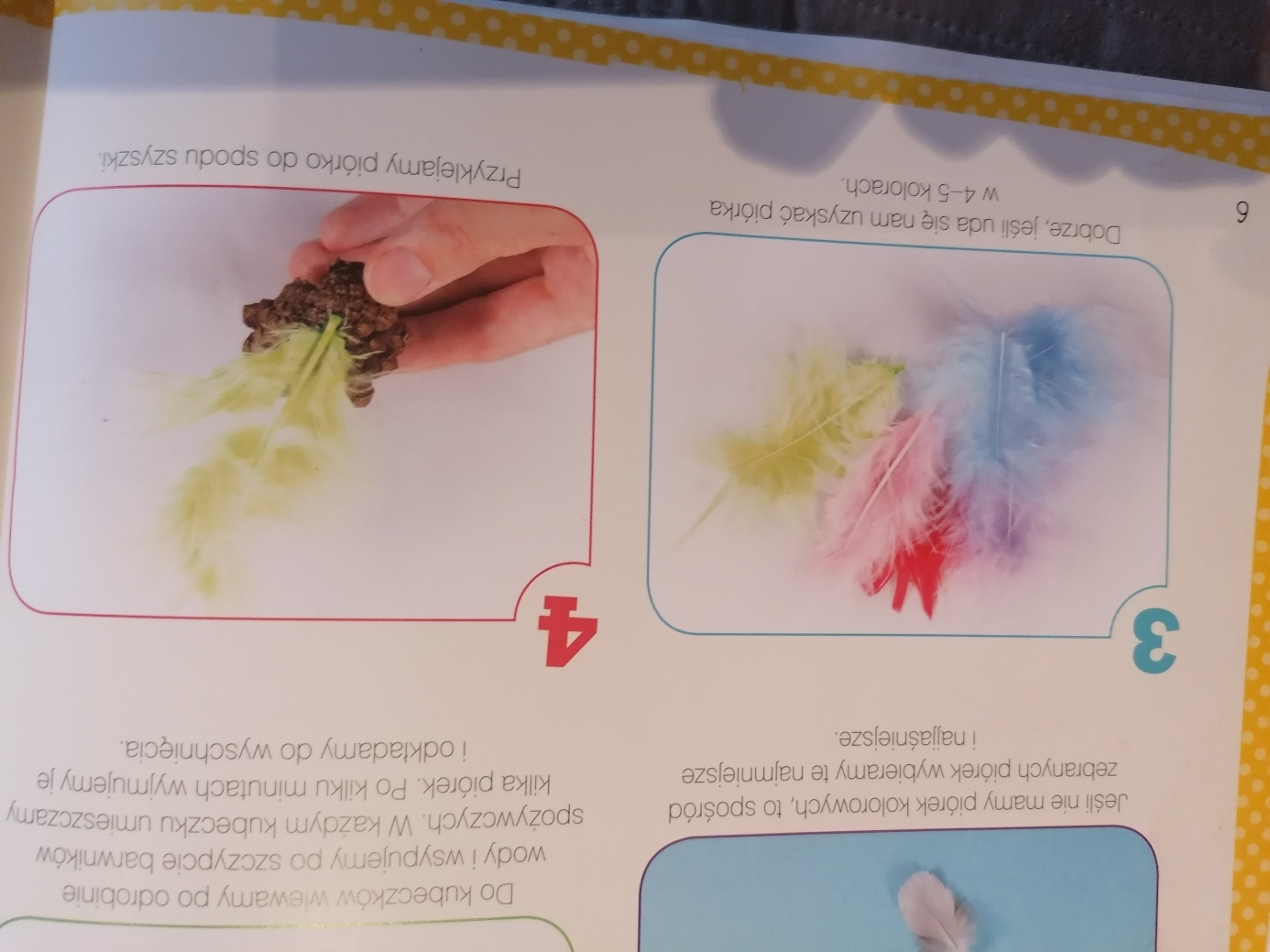 Przygotowujemy kolorowe piórka w dowolnych 4-5 kolorach. 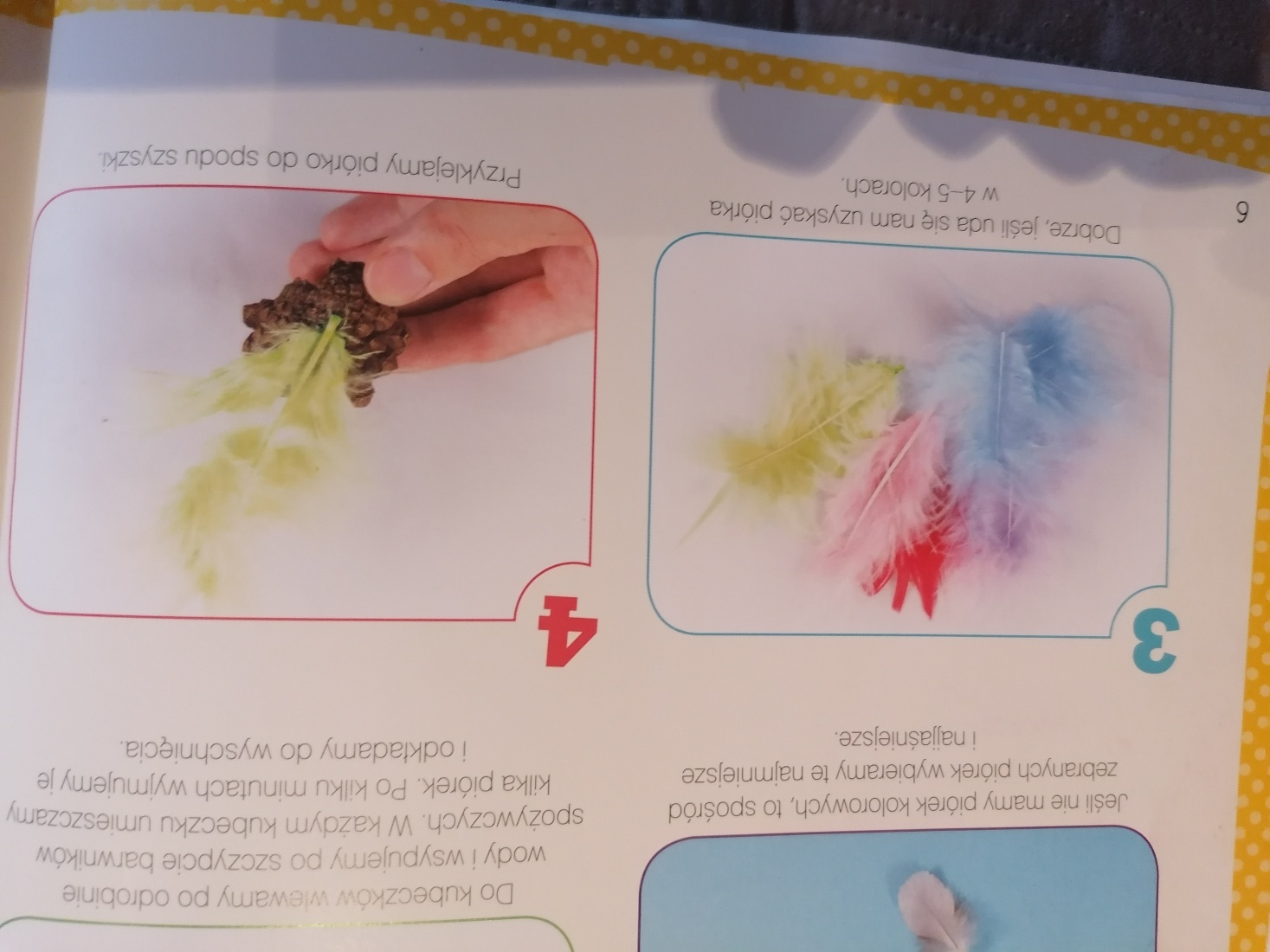 Przyklejamy na spodzie szyszki pierwsze piórko, wybieramy w miarę jednakowej wielkości.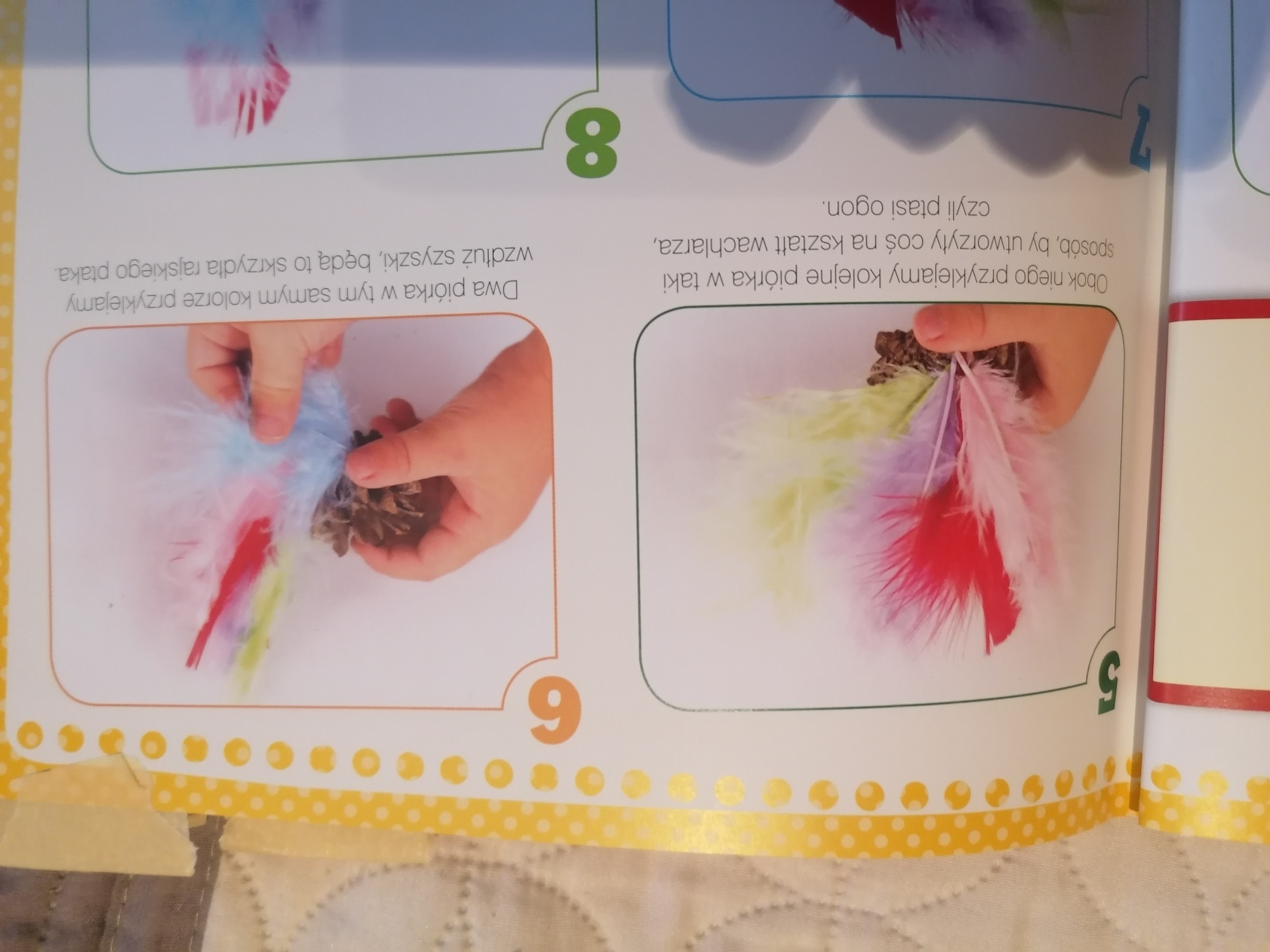 Przyklejamy kolejno piórko za piórkiem zmieniając ich kolorystykę.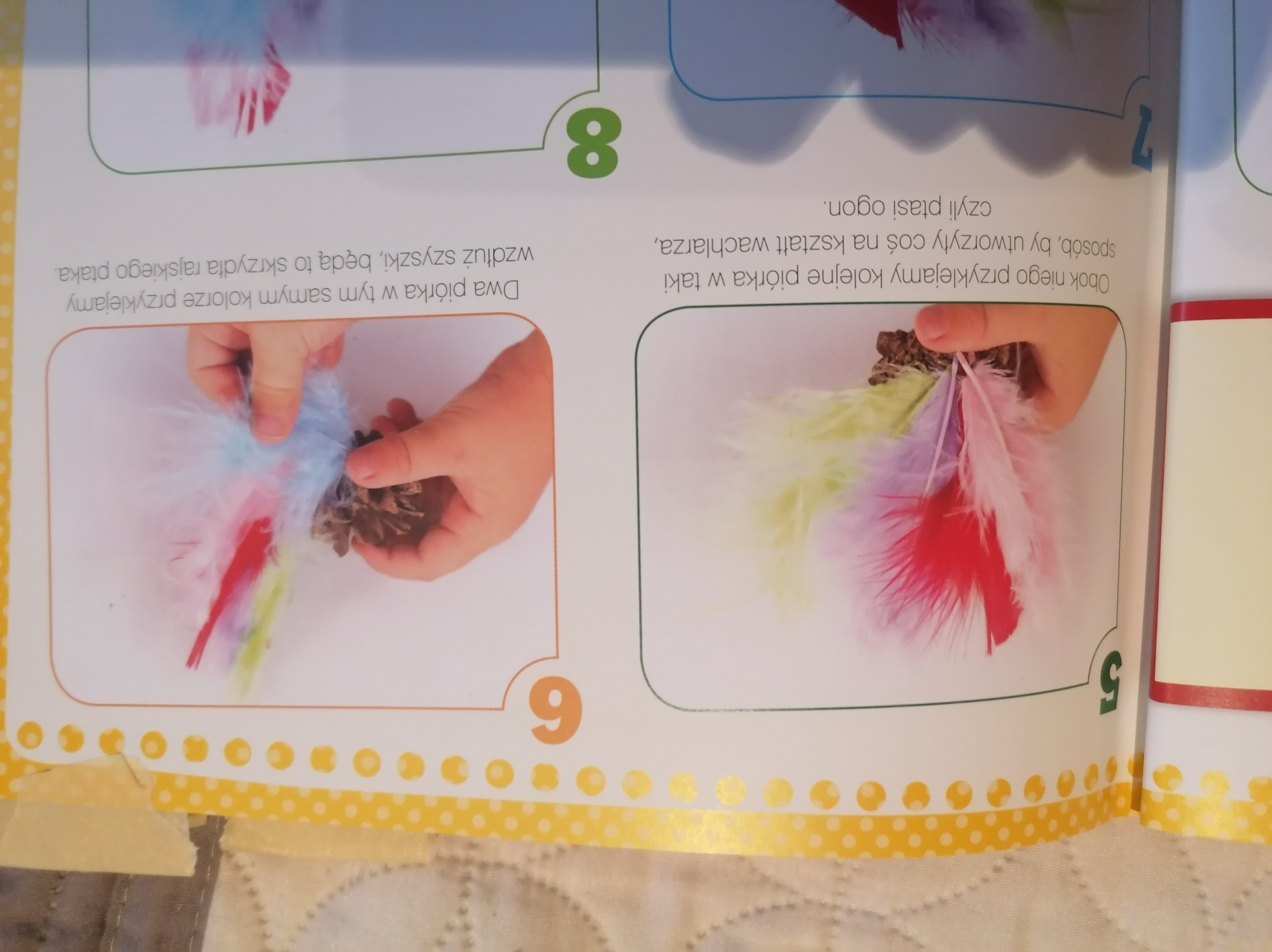 Wybieramy kolor piór na skrzydła naszego ptaka, dwa identyczne piórka przyklejamy wzdłuż szyszki.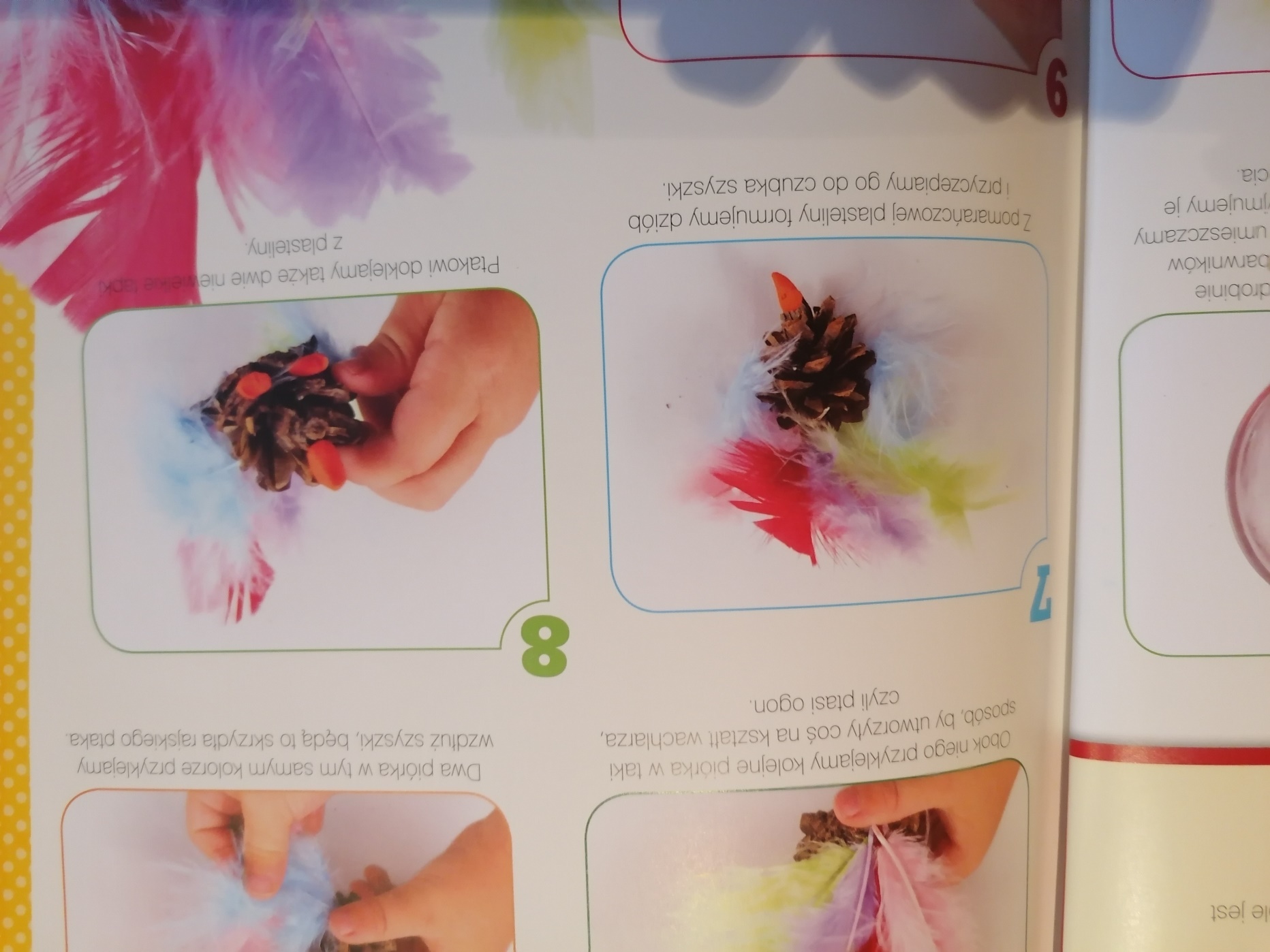 Z pomarańczowej plasteliny modelujemy dziób naszego ptaka i przyklejamy do czubka szyszki. 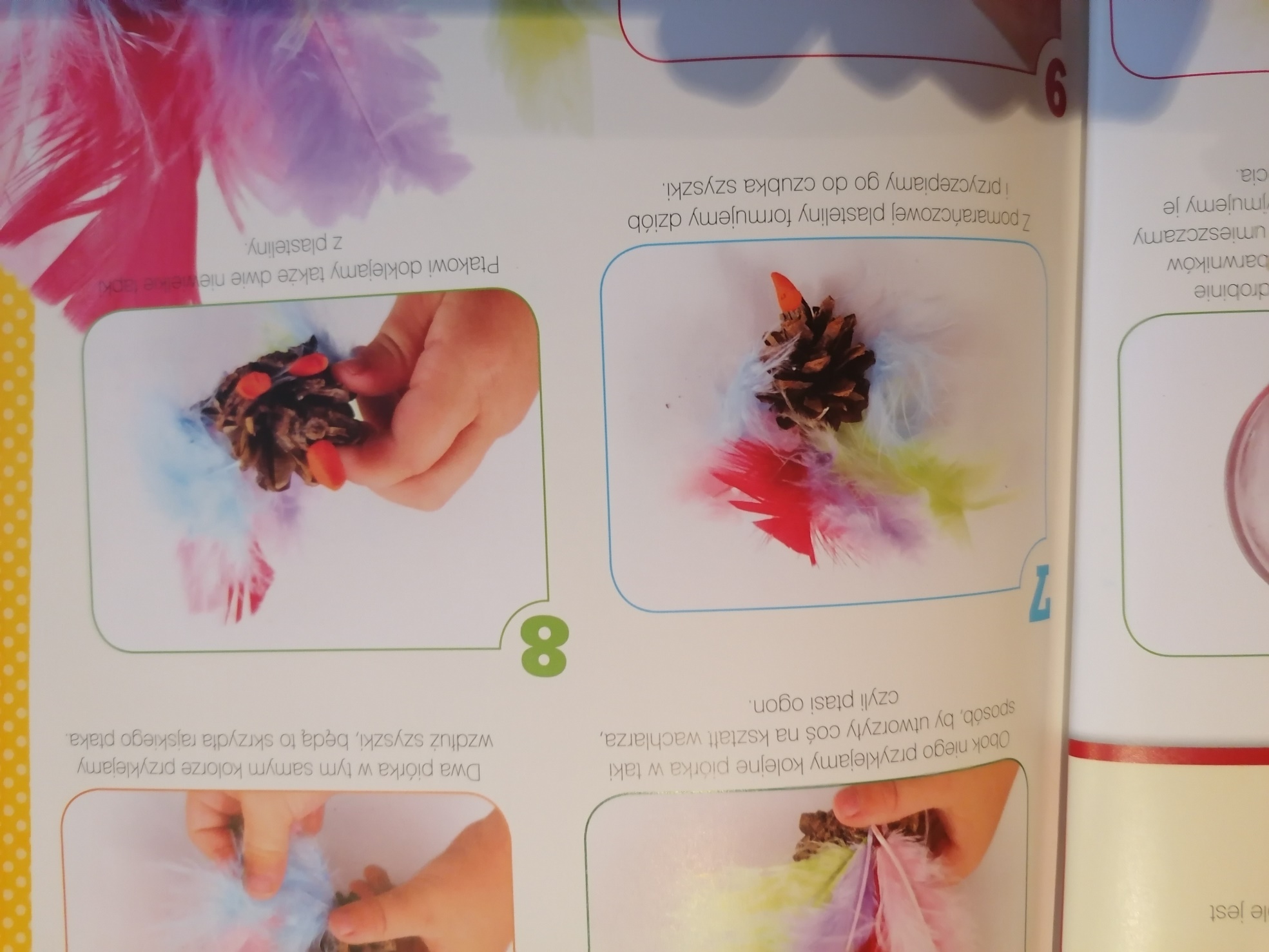 Ptakowi przyklejamy również dwie maleńkie nóżki.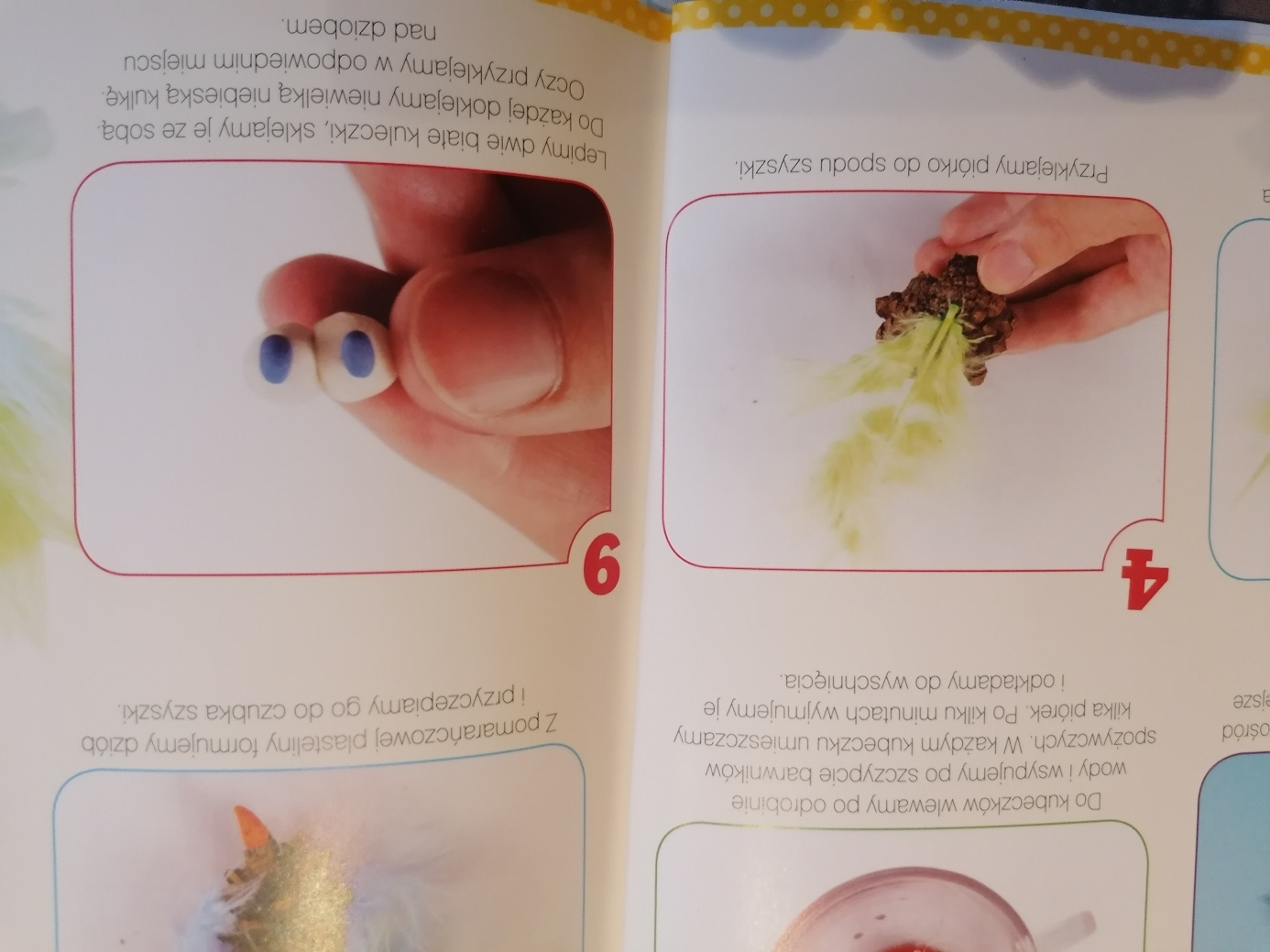 Lepimy oczy i przyklejamy nad dziobem ptaka.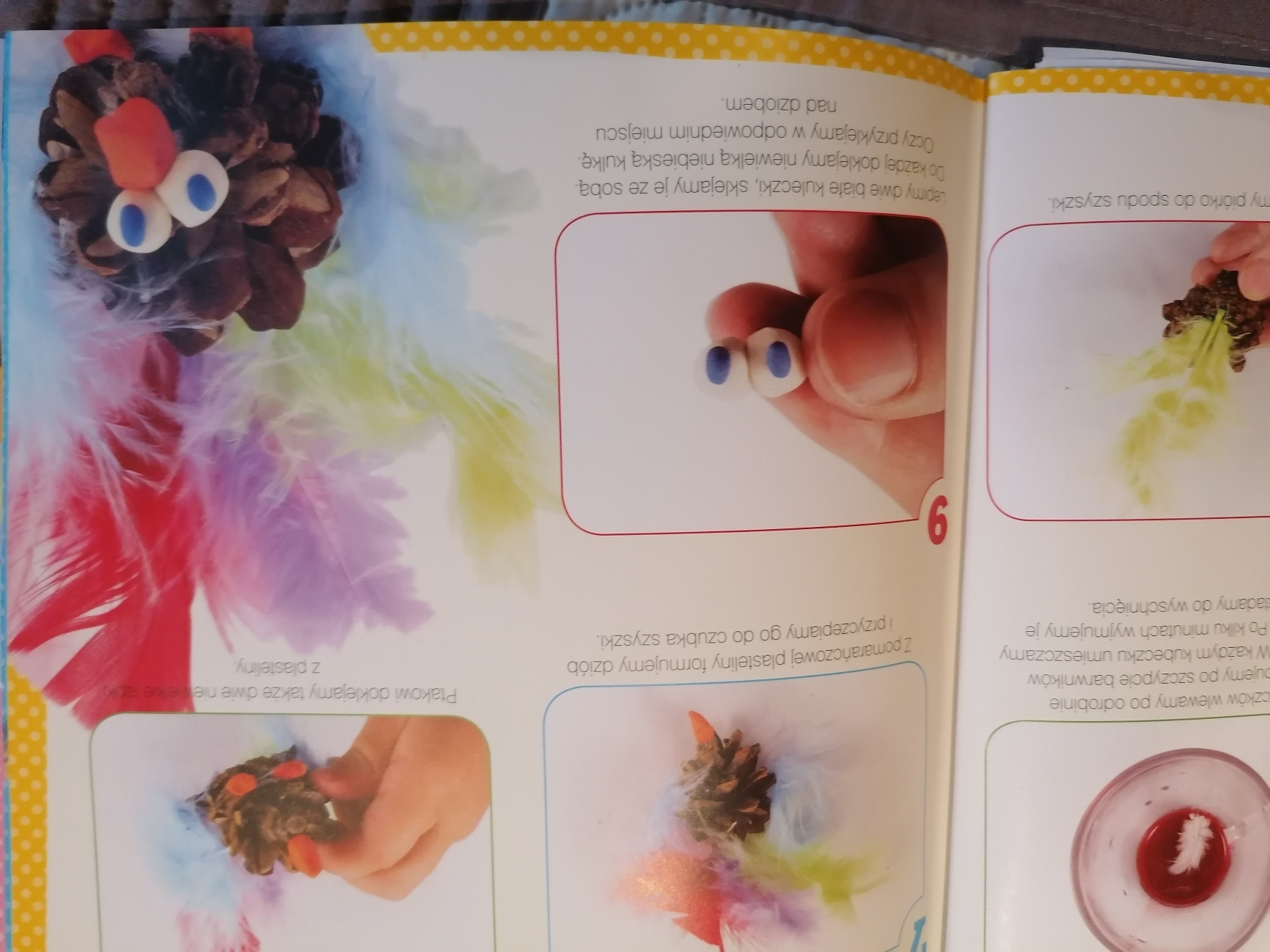 Tak wygląda nasz kolorowy ptak.Dzięki temu pomysłowi rozwijamy kompetencje kluczowe – świadomość                                                                                             i ekspresję kulturalną.Dziecko: - otwiera się na nowości i nabywa nowych doświadczeń;- rozwija wyobraźnię i ekspresję twórczą;- wyraża siebie poprzez samodzielne wykonanie pracy;Opracowała: Barbara Nawojczyk